Animal Description Template / Report CardOption One: Each student chooses an animal to analyseOption Two: Each group gets an A3 page of this and chooses one to do together 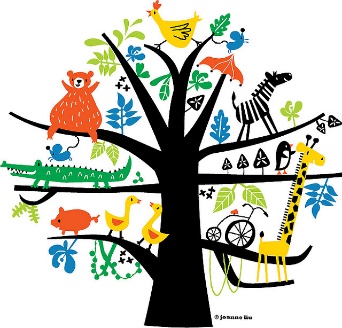 